6Bestellung bei GZ Telli +41(0)62 824 63 44oder info@gztelli.ch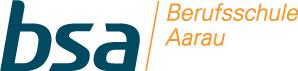                                                                                Wochenmenu MahlzeitendienstMontag15. April  Dienstag16. April  Mittwoch17. AprilDonnerstag18. April  Freitag19. April  